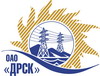 Открытое акционерное общество«Дальневосточная распределительная сетевая  компания»ПРОТОКОЛрассмотрения  заявок участников ПРЕДМЕТ ЗАКУПКИ: право заключения договора на выполнение работ: Расчистка просеки вручную. Расширение просеки до нормативных пределов РП-2013-ВЛ-116 «НГРЭС» (закупка 445 раздела 1.1.  ГКПЗ 2013 г.).ПРИСУТСТВОВАЛИ: постоянно действующая Закупочная комиссия 2-го уровня.ВОПРОСЫ, ВЫНОСИМЫЕ НА РАССМОТРЕНИЕ ЗАКУПОЧНОЙ КОМИССИИ: Об отклонении предложения ООО «СК Монолит» г. НовосибирскО признании предложений соответствующими условиям закупки.О предварительной ранжировке предложений.О проведении переторжки.ВОПРОС 1 «Об отклонении предложения ООО «СК Монолит» г. НовосибирскРАССМАТРИВАЕМЫЕ ДОКУМЕНТЫ:Протокол процедуры вскрытия конвертов с заявками участников.Сводное заключение экспертов Моториной О.А. и  Емельяненко Д.С.Предложение участника.ОТМЕТИЛИ:Заявка ООО «СК Монолит» г. Новосибирск содержит достаточные для ее отклонения причины, заключающиеся в несоответствии заявки требованиям извещения о закупке и Закупочной документации, а именно:Участник предусмотрел авансовый платеж, что не соответствует п. 4.1.25 Закупочной документации.ВОПРОС 2 «О признании предложений соответствующими условиям закупки»РАССМАТРИВАЕМЫЕ ДОКУМЕНТЫ:Протокол процедуры вскрытия конвертов с заявками участников.Сводное заключение экспертов Моториной О.А. и  Емельяненко Д.С.Предложения участников.ОТМЕТИЛИ:Предложения ООО «Транзитстрой» г. Нерюнгри, ИП Кадыров С.А. г. Нерюнгри признаются удовлетворяющими по существу условиям закупки. Предлагается принять данные предложения к дальнейшему рассмотрению.ВОПРОС 3 «О предварительной ранжировке предложений»РАССМАТРИВАЕМЫЕ ДОКУМЕНТЫ:Протокол процедуры вскрытия конвертов с заявками участников.Сводное заключение экспертов Моториной О.А. и  Емельяненко Д.С.Предложения участников.ОТМЕТИЛИ:В соответствии с требованиями и условиями, предусмотренными извещением о закупке и Закупочной документацией, предлагается предварительно ранжировать предложения следующим образом:1 место: ООО «Транзитстрой» г. Нерюнгри с ценой 716 440,0  руб. без НДС (НДС не предусмотрен). В цену включены все налоги и обязательные платежи, все скидки. Срок выполнения: с май 2013 г. по  август 2013 г. Продолжительность выполнения работ 90 дней.  Условия оплаты: без аванса, текущие платежи выплачиваются в течение 30 (тридцати) дней следующих за месяцем в котором выполнены работы, после подписания справки о стоимости выполненных работ КС-3. Гарантия на выполненные работы  24 месяца. Предложение имеет статус оферты и действует в течение 90 дней с даты вскрытия конвертов (16.04.2013 г.)2 место: ИП Кадыров С.А. г. Нерюнгри с ценой 725 200,0  руб. без НДС (НДС не предусмотрен). В цену включены все налоги и обязательные платежи, все скидки. Срок выполнения: с май 2013 г. по  август 2013 г. Продолжительность выполнения работ 90 дней.  Условия оплаты: без аванса, текущие платежи выплачиваются в течение 30 (тридцати) дней следующих за месяцем в котором выполнены работы, после подписания справки о стоимости выполненных работ КС-3. Гарантия на выполненные работы  24 месяца. Предложение имеет статус оферты и действует в течение 90 дней с даты вскрытия конвертов (16.04.2013 г.)ВОПРОС 4 «О Проведении переторжки»ОТМЕТИЛИ:Учитывая результаты экспертизы предложений Участников закупки, Закупочная комиссия полагает целесообразным проведение переторжки по лоту 1 (экономический эффект 3,2%)РЕШИЛИ:Отклонить предложение ООО «СК Монолит» г. Нерюнгри поскольку выявленные несоответствия являются существенными и достаточными для отклонения заявки от дальнейшего участия в Закупочной процедуре. Признать предложения ООО «Транзитстрой» г. Нерюнгри, ИП Кадыров С.А. г. Нерюнгри соответствующими условиям закупки. Утвердить предварительную ранжировку предложений 1 место - ООО «Транзитстрой» г. Нерюнгри 2 место - ИП Кадыров С.А. г. НерюнгриПровести переторжку.Пригласить к участию в переторжке следующих участников: ООО «Транзитстрой» г. Нерюнгри, ИП Кадыров С.А. г. Нерюнгри Определить форму переторжки: заочная.Назначить переторжку на 26.04.2013 в 11:00 благовещенского времени.Место проведения переторжки: 676000, г. Благовещенск, ул. Шевченко 28, каб. 235.Техническому секретарю Закупочной комиссии уведомить участников, приглашенных к участию в переторжке о принятом комиссией решении.Ответственный секретарь Закупочной комиссии 2 уровня                              О.А.МоторинаТехнический секретарь Закупочной комиссии 2 уровня                                    О.В.Чувашова            № 260/УР-Рг. Благовещенск24 апреля 2013 г.